WATT MAS Drives for Spiral Pipe ManufacturingWatt Drive delivered the entire drive technique for a large-diameter pipe plant. The drives are used for the pipe transport system, the welding stands and the turning devices.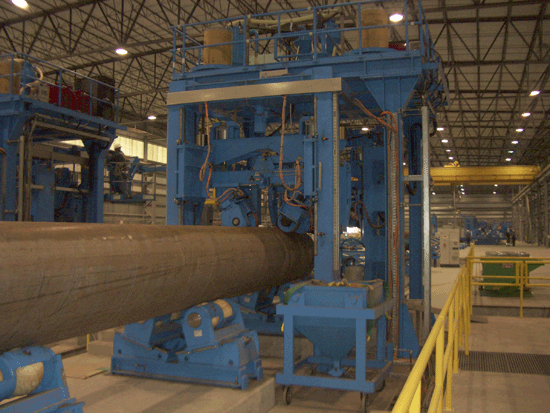 Picture 1: Spiral Pipe ManufacturingMachinery descriptionThe project was realised by the company DANIELI W+K Industrie Technik GmbH & Co. KG from Dortmund.Hot rolled strip in the coil is used as base material for the manufacturing of spiral pipes. It is formed into a spiral-formed pipe body and directly after that welded ready with the submerged arc welding technique. This technique is used for the inner- and outer seam and is performed simultaneously. Transport systemsPipes with a diameter of 508mm (20“) up to 2540mm (100“) are conveyed with the transport system (see picture 2). The hugest pipe with a length of 18m thereby weighs 27 tons. The maximum conveying speed is 30m/min and is kept constant at all pipe diameters with geared motors that are energised by frequency inverters.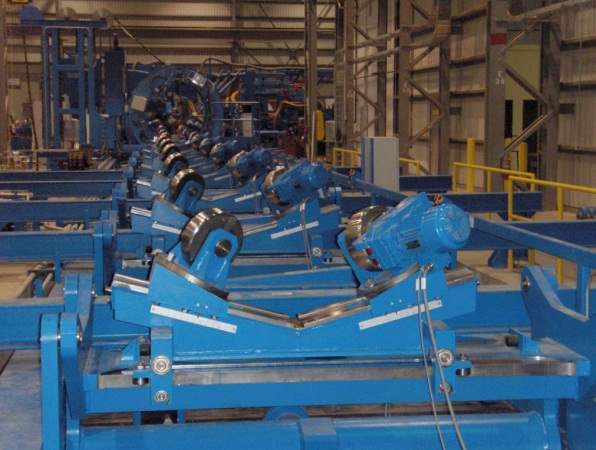 Picture 2: Pipe transport system after shapingImplemented drives: 223 shaft mounted geared motors ASA 66A 81N4 THMotor power: 0.75kWOutput speed n2: 15U/minOutput torque M2: 481NmService factor: 1.7Drive conceptIn the range of 5 - 50Hz the drives are run with a constant torque, in the range of 50 – 110Hz with field weakening (constant power).Huge pipe diameter– high weight with the need of high torque – at low speed. Small pipe diameter – low weight with the need of low torque – at high speed.Turning devicesDrives with brakes are implemented for the turning devices (see picture 3). This enables a precise and step-by-step quality check of the spiral pipes. The pipes are examined by visual or x-ray check. 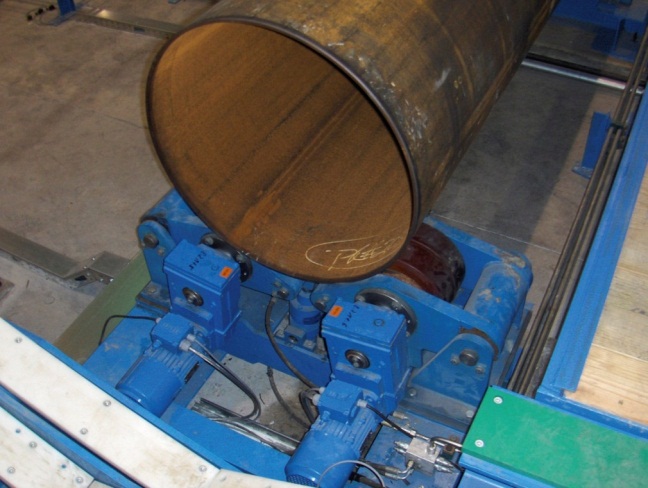 Picture 3: Turning device for quality checking the pipesImplemented drives: 52 shaft mounted geared motors ASA 66A 81N4 BR5 THMotor power: 0.75kWOutput speed n2: 12U/minOutput torque M2: 577NmService factor: 1.4